Урок МираТема: “Миру мир!”Цели урока:учить детей жить по законам добра и справедливости, соотносить свои интересы с интересами своих товарищей;Воспитывать, развивать и приумножать лучшие качества человека: патриотизм, гражданственность, гордость за свою Родину, стремление к миру.Ход занятия. - Дорогие ребята, я очень рада, что мы снова собрались на первый школьный праздник День Знаний. Ребята, вот и закончились ваши летние каникулы, начался новый учебный год.  И вот вы уже четвероклассники.
Сегодня у нас первый урок и говорить мы будем об очень серьезных и важных вещах. 
 А вот о каких, вы узнаете,  разгадав ребус (МИР)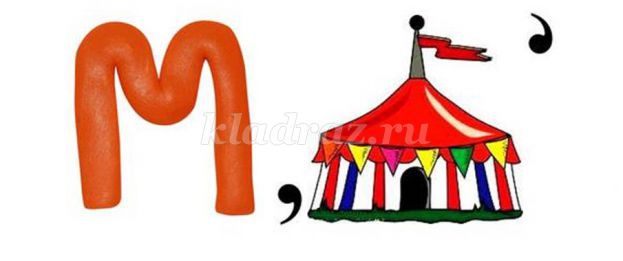 - Так какая тема нашего занятия? ( Мир)Нам нужен мир, чтоб строить городаСажать деревья и работать в полеЕго хотят все люди доброй волиНам нужен мир навеки! Навсегда!!!  -Я искала определение слова мира, задумалась, а что такое мир? Как вы думаете ребята? (ответы уч-ся).   -Слово мир имеет несколько значений.Мир - Вселенная, планета, земной шар, а также население, люди земного шара.Мир – это дружеские связи, согласия между кем-либо, отсутствие войны, тишина, покой, соглашение о прекращении войны. Первый Международный день мира был проведен в сентябре 1982 года. День мира призывает людей не только задуматься о мире, но и сделать что-нибудь ради него.- Ребята, а что является символом мира? (ответы уч-ся:   голубь)(если не знают загадать загадку)Загадка: Ну, а это птица мира,Только в небесах парила,Быстро к нам спустилась в ноги,Смело ходит по дороге.И боится только кошек,Ей даем семян и крошек.С нами птица круглый год,Воркованием поет. (голубь)Символ возник после второй мировой войны. Эмблему голубь мира нарисовал Пабло Пикассо. На эмблеме изображен белый голубь, несущий в клюве оливковую ветвь. В древности голубь был символом мира и плодородия. Так согласно библейской легенде появление голубя с оливковой ветвью над ноевым ковчегом свидетельствовала о том, что вода сошла с поверхности земли. Это был знак наступления мира и  обновления жизни.- А какое слово противоположно по смыслу слову мир? (война)- Как вы понимаете, что такое война?Война́ — конфликт между политическими образованиями (государствами, племенами), происходящий в форме военных действий.. - Как вы думаете, ребята, что порождает войну? А что мир?    Это, конечно же, зло и добро….Давайте вспомним даты, связанные с сегодняшним днем, 1 сентября, что хорошего и плохого случалось в этот день в разные годы?1)1 сентября 1939 года  началась  Вторая Мировая война. (захватить и ВОВ, сказать что в 2020 году будет отмечаться 75- летие окончания войны) 2)1 сентября 2004 года весь мир потрясло известие о захвате террористами здания школы в североосетинском городе Беслане.(краткий рассказ)3)1 сентября официально День знаний начали отмечать в СССР с 1984 года.4) Отмечают День Мира.- Посмотрите на доску, она разделена на две части. Как вы думаете,  по какому принципу я её разделила? (мир, война) Почему вы так думаете?- Сейчас я вам предлагаю разделиться на группы и оформить плакаты. У каждой группы будет свое задание. По окончании работы вы представите результат.Практическая часть.  1 группа: из предложенных наборов выбирают два названия к плакатам. 2 группа: собирают  пословицы. 
 Мир строит, война разрушает.
Мир на планете – счастливы дети.
Дружно за мир стоять – войне не бывать.
Худой мир лучше любой ссоры.3 группа: из набора выбирают события,  относящиеся к плакатам.4 группа: оформляет плакат «Мир»5 группа: оформляет плакат «Война»(проверка работы групп)Учитель: — А теперь посмотрите на доску. Одна её часть – символ мирной жизни, вторая – военной. Какую жизнь выберете вы? Встаньте и подойдите к той части доски, которую вы выбрали. (Дети выходят)Я предлагаю вам послушать индийскую сказку “Награда”Как-то тигр охотился в джунглях и попал в западню. Случилось так, что мимо проходил путник. Увидел его тигр и давай слезно просить: – сжалься надо мной, человек! Вызволи меня из неволи, я щедро тебя отблагодарю. Путнику захотелось получить награду, и он вытащил тигра из ямы. Тигр выскочил наружу и говорит: – Вот уже много дней я ничего не ел, сейчас я тебя съем! Страшно стало путнику. Ох, тигр,– сказал он, – неужели это и есть награда, которой ты хотел отблагодарить меня за добро? – Она и есть, – ответил тигр. – Какая же это награда – платить злом за добро? – возразил путник. – Давай, спросим кого-нибудь, награда это или нет. Неподалеку росло дерево. Путник и тигр подошли к дереву и спросили: – Скажи нам, дерево, чем награждают тебя за доброе дело? – Злом! – ответило дерево. – Судите сами: люди отдыхают в тени моей листвы, а как придет время уходить, рубят мои сучья, обрывают листья. Так они платят злом за мое гостеприимство. – Ну, теперь – то я тебя съем! – обрадовался тигр. – Давай еще кого-нибудь спросим! – взмолился путник. Прошли они еще немного, видят: на пустоши пасется корова. – Эй, корова!– окликнули они ее. – Скажи, чем платят за добро? – Злом! – отвечает корова. Судите сами, пока я была молода и давала много молока, мой хозяин меня очень любил. Молоко мое иссякло, и меня выгнали на пустошь. Того и гляди, на мясо сдадут! Выслушал ее тигр и сказал путнику: – Ну, теперь я тебя точно съем! – Подожди немного! – Попросил человек, давай спросим еще кого-нибудь. Если он скажет то же самое, тогда делать нечего, ешь меня… Пошли они дальше. Бродили, бродили, вдруг перед собой увидели птицу и спросили ее. – Скажи нам, птица, чем награждают тебя за доброе дело? – Добром! – ответила птица. Судите сами: утром люди, просыпаясь, наслаждаются нашим пением. А зимой, когда нам холодно и голодно, люди делают нам кормушки и насыпают туда корм, тем самым не давая нам погибнуть. Тигр сжалился над путником и решил быть добрым к людям.-Чему учит нас эта сказка?   - Каждый из нас должен поверить в добро и совершать добрые поступки- Подошёл к концу наш первый урок в новом учебном году. Мы затронули сегодня с вами самые важные в жизни темы. Хоть вы еще и дети, но если каждые человек на нашей планете с самого раннего возраста задумается о том, что самое главное в жизни мир, любовь, семья, дружба у нас никогда не будет войн.
Я желаю всем вам крепкого здоровья, успехов в учёбе. Для дружбы, для улыбок и для встречВ наследство получили мы планету.Нам этот мир завещано беречь.И землю удивительную эту.